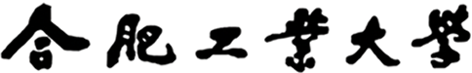 校级大学生创新训练计划项目合 同 书项目编号：                              　项目名称：                              　项目负责人：                              　　　　　项目组成员：                              　　　起止时间：                              　指导教师：                              　所在系部：                              　  合肥工业大学    注：1．此合同一式二份，一份由项目负责人所在系部保存；一份由项目负责人保存，办理各种手续时须携带，项目负责人必须履行此合同。　　２．《项目合同书》要求一律用A4纸双面打印，于左侧装订成册。为保证大学生创新训练计划项目高质高效地进行，根据学校有关规定，系部与获得资助的项目承担人订立合同如下：为保证大学生创新训练计划项目高质高效地进行，根据学校有关规定，系部与获得资助的项目承担人订立合同如下：为保证大学生创新训练计划项目高质高效地进行，根据学校有关规定，系部与获得资助的项目承担人订立合同如下：为保证大学生创新训练计划项目高质高效地进行，根据学校有关规定，系部与获得资助的项目承担人订立合同如下：为保证大学生创新训练计划项目高质高效地进行，根据学校有关规定，系部与获得资助的项目承担人订立合同如下：项目名称项    目负 责 人专业年级学　　号联系方式手 机学　　号联系方式E-mail指导教师基本情况合 作 者基本情况项目进行的计划、期限、地点和方式提供成果及成果形式审批经费及详细预算审批经费：审批经费及详细预算详细预算：中期报告本项目在      年   月   日至   日内向系部提交项目研究中期报告，填写项目研究中期报告表。提交成果本项目在      年   月   日至   日内向系部提交项目研究完成（完全）成果，填写项目完成情况报告表。奖惩办法及有关规定1．凡按合同认真开展项目研究，按时完成研究任务，取得较好成果者，系部按合同发放经费；2．凡未在规定的期限内向学院填报项目中期报告、项目完成情况报告及提供成果者，系部将停发下期经费，并追缴前期经费；3、必须确保经费全部用于项目。所有票据为正式发票，票据上有项目负责人、指导教师签字，凭票报销。4．如提供假成果（抄袭、剽窃他人成果），或成果与原合同项目不符，或逾期不能完成科研任务，或使用经费中弄虚作假，甚至严重违反本经费使用规定则除追缴经费外，按校纪校规严肃处理；5．合同范围内研究成果的知识产权主要归学校所有，学生和指导教师可参照科研发明的有关规定享有部分知识产权。对以上内容完全同意和接受在此签章合同成立甲 方：                            乙 方：项目负责人（签字）                 项目负责人所在系部（公章） 日 期：                            日 期：               